ВВОДНАЯ ЧАСТЬНастоящие технические условия распространяются на  противоморозные добавки для бетонов и строительных растворов серии «ШТАЙНБЕРГ ANTIFRIZ» предназначенные для использования при строительстве искусственных сооружений в зимнее время.Противоморозные добавки «ШТАЙНБЕРГ ANTIFRIZ» применяются в составе бетонных смесей при изготовлении сборных и монолитных бетонных и железобетонных конструкций и изделий, твердеющих при отрицательных температурах до -25°С, а также обеспечивают защиту бетонной смеси от замерзания на время от её изготовления до укладки и подачи внешнего тепла, с набором прочности 30 % и более от прочности в возрасте 28 суток нормального твердения.Противоморозные добавки «Штайнберг ANTIFRIZ» соответствуют требованиям ГОСТ 24211 «Добавки для бетонов и строительных растворов. Состоят из оптимально подобранных веществ, понижающих температуру замерзания жидкой фазы бетона и ингибиторов коррозии стали. Противоморозная добавка «Штайнберг ANTIFRIZ ПК» представляет собой комплекс модифицированных эфиров поликарбоксилатов и противоморозного реагента.Пример условного обозначения противоморозных добавок:Противоморозная добавка «ШТАЙНБЕРГ ANTIFRIZ МА»,Противоморозная добавка «ШТАЙНБЕРГ ANTIFRIZ МВ»,Противоморозная добавка «ШТАЙНБЕРГ ANTIFRIZ МС»,Противоморозная добавка «ШТАЙНБЕРГ ANTIFRIZ ПК».ТЕХНИЧЕСКИЕ ТРЕБОВАНИЯ1.1 Добавки «ШТАЙНБЕРГ ANTIFRIZ» должны соответствовать требованиям ГОСТ 24211-2008, настоящих технических условий и изготавливаться по технологическому регламенту, утвержденному в установленном порядке.1.2 По физико-химическим свойствам добавки  «ШТАЙНБЕРГ ANTIFRIZ» должны    соответствовать требованиям и нормам, приведенным в таблице № 1 (см. стр. 3).1.3 По основному эффекту действия добавки «ШТАЙНБЕРГ ANTIFRIZ»  относится к противоморозным добавкам, обеспечивающим твердение бетона или раствора в течение 28 суток при температуре до минус 30°С с набором прочности 30% и более относительно прочности бетона или раствора в возрасте 28 суток нормального твердения.1.4 Показатель водоудерживающей способности растворной смеси с добавкой «ШТАЙНБЕРГ ANTIFRIZ»  не менее 95%, расслаиваемость растворной смеси ниже 10%.1.5 Сохраняемость подвижности бетонной смеси с добавкой «ШТАЙНБЕРГ  ANTIFRIZ»  рассчитывается согласно таблице № 1 п.7.1.6 Составы бетона тяжелого и мелкозернистого проектируют и подбирают по
ГОСТ 27006 и Рекомендациям по подбору составов тяжелых и мелкозернистых бетонов
(ГОСТ 27006-86).1.7 Добавка «ШТАЙНБЕРГ  ANTIFRIZ»   совместима с другими добавками при условии введения добавок в бетонную или растворную смеси раздельно.2.   ТРЕБОВАНИЯ ТЕХНИКИ БЕЗОПАСНОСТИ И ОХРАНА ОКРУЖАЮЩЕЙ СРЕДЫПротивоморозная добавка «ШТАЙНБЕРГ  ANTIFRIZ» пожаровзрывобезопасна.2.2 По степени воздействия на организм относится к умеренно опасным веществам (3-й класс опасности по ГОСТу 12.1.005). Предельно допустимая концентрация (ПДК) в воздухе рабочей зоны - 2 мг/м3.ВВОДНАЯ ЧАСТЬНастоящие технические условия распространяются на  противоморозные добавки для бетонов и строительных растворов серии «ШТАЙНБЕРГ ANTIFRIZ» предназначенные для использования при строительстве искусственных сооружений в зимнее время.Противоморозные добавки «ШТАЙНБЕРГ ANTIFRIZ» применяются в составе бетонных смесей при изготовлении сборных и монолитных бетонных и железобетонных конструкций и изделий, твердеющих при отрицательных температурах до -25°С, а также обеспечивают защиту бетонной смеси от замерзания на время от её изготовления до укладки и подачи внешнего тепла, с набором прочности 30 % и более от прочности в возрасте 28 суток нормального твердения.Противоморозные добавки «Штайнберг ANTIFRIZ» соответствуют требованиям ГОСТ 24211 «Добавки для бетонов и строительных растворов. Состоят из оптимально подобранных веществ, понижающих температуру замерзания жидкой фазы бетона и ингибиторов коррозии стали. Противоморозная добавка «Штайнберг ANTIFRIZ ПК» представляет собой комплекс модифицированных эфиров поликарбоксилатов и противоморозного реагента.Пример условного обозначения противоморозных добавок:Противоморозная добавка «ШТАЙНБЕРГ ANTIFRIZ МА»,Противоморозная добавка «ШТАЙНБЕРГ ANTIFRIZ МВ»,Противоморозная добавка «ШТАЙНБЕРГ ANTIFRIZ МС»,Противоморозная добавка «ШТАЙНБЕРГ ANTIFRIZ ПК».ТЕХНИЧЕСКИЕ ТРЕБОВАНИЯ1.1 Добавки «ШТАЙНБЕРГ ANTIFRIZ» должны соответствовать требованиям ГОСТ 24211-2008, настоящих технических условий и изготавливаться по технологическому регламенту, утвержденному в установленном порядке.1.2 По физико-химическим свойствам добавки  «ШТАЙНБЕРГ ANTIFRIZ» должны    соответствовать требованиям и нормам, приведенным в таблице № 1 (см. стр. 3).1.3 По основному эффекту действия добавки «ШТАЙНБЕРГ ANTIFRIZ»  относится к противоморозным добавкам, обеспечивающим твердение бетона или раствора в течение 28 суток при температуре до минус 30°С с набором прочности 30% и более относительно прочности бетона или раствора в возрасте 28 суток нормального твердения.1.4 Показатель водоудерживающей способности растворной смеси с добавкой «ШТАЙНБЕРГ ANTIFRIZ»  не менее 95%, расслаиваемость растворной смеси ниже 10%.1.5 Сохраняемость подвижности бетонной смеси с добавкой «ШТАЙНБЕРГ  ANTIFRIZ»  рассчитывается согласно таблице № 1 п.7.1.6 Составы бетона тяжелого и мелкозернистого проектируют и подбирают по
ГОСТ 27006 и Рекомендациям по подбору составов тяжелых и мелкозернистых бетонов
(ГОСТ 27006-86).1.7 Добавка «ШТАЙНБЕРГ  ANTIFRIZ»   совместима с другими добавками при условии введения добавок в бетонную или растворную смеси раздельно.2.   ТРЕБОВАНИЯ ТЕХНИКИ БЕЗОПАСНОСТИ И ОХРАНА ОКРУЖАЮЩЕЙ СРЕДЫПротивоморозная добавка «ШТАЙНБЕРГ  ANTIFRIZ» пожаровзрывобезопасна.2.2 По степени воздействия на организм относится к умеренно опасным веществам (3-й класс опасности по ГОСТу 12.1.005). Предельно допустимая концентрация (ПДК) в воздухе рабочей зоны - 2 мг/м3.ВВОДНАЯ ЧАСТЬНастоящие технические условия распространяются на  противоморозные добавки для бетонов и строительных растворов серии «ШТАЙНБЕРГ ANTIFRIZ» предназначенные для использования при строительстве искусственных сооружений в зимнее время.Противоморозные добавки «ШТАЙНБЕРГ ANTIFRIZ» применяются в составе бетонных смесей при изготовлении сборных и монолитных бетонных и железобетонных конструкций и изделий, твердеющих при отрицательных температурах до -25°С, а также обеспечивают защиту бетонной смеси от замерзания на время от её изготовления до укладки и подачи внешнего тепла, с набором прочности 30 % и более от прочности в возрасте 28 суток нормального твердения.Противоморозные добавки «Штайнберг ANTIFRIZ» соответствуют требованиям ГОСТ 24211 «Добавки для бетонов и строительных растворов. Состоят из оптимально подобранных веществ, понижающих температуру замерзания жидкой фазы бетона и ингибиторов коррозии стали. Противоморозная добавка «Штайнберг ANTIFRIZ ПК» представляет собой комплекс модифицированных эфиров поликарбоксилатов и противоморозного реагента.Пример условного обозначения противоморозных добавок:Противоморозная добавка «ШТАЙНБЕРГ ANTIFRIZ МА»,Противоморозная добавка «ШТАЙНБЕРГ ANTIFRIZ МВ»,Противоморозная добавка «ШТАЙНБЕРГ ANTIFRIZ МС»,Противоморозная добавка «ШТАЙНБЕРГ ANTIFRIZ ПК».ТЕХНИЧЕСКИЕ ТРЕБОВАНИЯ1.1 Добавки «ШТАЙНБЕРГ ANTIFRIZ» должны соответствовать требованиям ГОСТ 24211-2008, настоящих технических условий и изготавливаться по технологическому регламенту, утвержденному в установленном порядке.1.2 По физико-химическим свойствам добавки  «ШТАЙНБЕРГ ANTIFRIZ» должны    соответствовать требованиям и нормам, приведенным в таблице № 1 (см. стр. 3).1.3 По основному эффекту действия добавки «ШТАЙНБЕРГ ANTIFRIZ»  относится к противоморозным добавкам, обеспечивающим твердение бетона или раствора в течение 28 суток при температуре до минус 30°С с набором прочности 30% и более относительно прочности бетона или раствора в возрасте 28 суток нормального твердения.1.4 Показатель водоудерживающей способности растворной смеси с добавкой «ШТАЙНБЕРГ ANTIFRIZ»  не менее 95%, расслаиваемость растворной смеси ниже 10%.1.5 Сохраняемость подвижности бетонной смеси с добавкой «ШТАЙНБЕРГ  ANTIFRIZ»  рассчитывается согласно таблице № 1 п.7.1.6 Составы бетона тяжелого и мелкозернистого проектируют и подбирают по
ГОСТ 27006 и Рекомендациям по подбору составов тяжелых и мелкозернистых бетонов
(ГОСТ 27006-86).1.7 Добавка «ШТАЙНБЕРГ  ANTIFRIZ»   совместима с другими добавками при условии введения добавок в бетонную или растворную смеси раздельно.2.   ТРЕБОВАНИЯ ТЕХНИКИ БЕЗОПАСНОСТИ И ОХРАНА ОКРУЖАЮЩЕЙ СРЕДЫПротивоморозная добавка «ШТАЙНБЕРГ  ANTIFRIZ» пожаровзрывобезопасна.2.2 По степени воздействия на организм относится к умеренно опасным веществам (3-й класс опасности по ГОСТу 12.1.005). Предельно допустимая концентрация (ПДК) в воздухе рабочей зоны - 2 мг/м3.ВВОДНАЯ ЧАСТЬНастоящие технические условия распространяются на  противоморозные добавки для бетонов и строительных растворов серии «ШТАЙНБЕРГ ANTIFRIZ» предназначенные для использования при строительстве искусственных сооружений в зимнее время.Противоморозные добавки «ШТАЙНБЕРГ ANTIFRIZ» применяются в составе бетонных смесей при изготовлении сборных и монолитных бетонных и железобетонных конструкций и изделий, твердеющих при отрицательных температурах до -25°С, а также обеспечивают защиту бетонной смеси от замерзания на время от её изготовления до укладки и подачи внешнего тепла, с набором прочности 30 % и более от прочности в возрасте 28 суток нормального твердения.Противоморозные добавки «Штайнберг ANTIFRIZ» соответствуют требованиям ГОСТ 24211 «Добавки для бетонов и строительных растворов. Состоят из оптимально подобранных веществ, понижающих температуру замерзания жидкой фазы бетона и ингибиторов коррозии стали. Противоморозная добавка «Штайнберг ANTIFRIZ ПК» представляет собой комплекс модифицированных эфиров поликарбоксилатов и противоморозного реагента.Пример условного обозначения противоморозных добавок:Противоморозная добавка «ШТАЙНБЕРГ ANTIFRIZ МА»,Противоморозная добавка «ШТАЙНБЕРГ ANTIFRIZ МВ»,Противоморозная добавка «ШТАЙНБЕРГ ANTIFRIZ МС»,Противоморозная добавка «ШТАЙНБЕРГ ANTIFRIZ ПК».ТЕХНИЧЕСКИЕ ТРЕБОВАНИЯ1.1 Добавки «ШТАЙНБЕРГ ANTIFRIZ» должны соответствовать требованиям ГОСТ 24211-2008, настоящих технических условий и изготавливаться по технологическому регламенту, утвержденному в установленном порядке.1.2 По физико-химическим свойствам добавки  «ШТАЙНБЕРГ ANTIFRIZ» должны    соответствовать требованиям и нормам, приведенным в таблице № 1 (см. стр. 3).1.3 По основному эффекту действия добавки «ШТАЙНБЕРГ ANTIFRIZ»  относится к противоморозным добавкам, обеспечивающим твердение бетона или раствора в течение 28 суток при температуре до минус 30°С с набором прочности 30% и более относительно прочности бетона или раствора в возрасте 28 суток нормального твердения.1.4 Показатель водоудерживающей способности растворной смеси с добавкой «ШТАЙНБЕРГ ANTIFRIZ»  не менее 95%, расслаиваемость растворной смеси ниже 10%.1.5 Сохраняемость подвижности бетонной смеси с добавкой «ШТАЙНБЕРГ  ANTIFRIZ»  рассчитывается согласно таблице № 1 п.7.1.6 Составы бетона тяжелого и мелкозернистого проектируют и подбирают по
ГОСТ 27006 и Рекомендациям по подбору составов тяжелых и мелкозернистых бетонов
(ГОСТ 27006-86).1.7 Добавка «ШТАЙНБЕРГ  ANTIFRIZ»   совместима с другими добавками при условии введения добавок в бетонную или растворную смеси раздельно.2.   ТРЕБОВАНИЯ ТЕХНИКИ БЕЗОПАСНОСТИ И ОХРАНА ОКРУЖАЮЩЕЙ СРЕДЫПротивоморозная добавка «ШТАЙНБЕРГ  ANTIFRIZ» пожаровзрывобезопасна.2.2 По степени воздействия на организм относится к умеренно опасным веществам (3-й класс опасности по ГОСТу 12.1.005). Предельно допустимая концентрация (ПДК) в воздухе рабочей зоны - 2 мг/м3.ВВОДНАЯ ЧАСТЬНастоящие технические условия распространяются на  противоморозные добавки для бетонов и строительных растворов серии «ШТАЙНБЕРГ ANTIFRIZ» предназначенные для использования при строительстве искусственных сооружений в зимнее время.Противоморозные добавки «ШТАЙНБЕРГ ANTIFRIZ» применяются в составе бетонных смесей при изготовлении сборных и монолитных бетонных и железобетонных конструкций и изделий, твердеющих при отрицательных температурах до -25°С, а также обеспечивают защиту бетонной смеси от замерзания на время от её изготовления до укладки и подачи внешнего тепла, с набором прочности 30 % и более от прочности в возрасте 28 суток нормального твердения.Противоморозные добавки «Штайнберг ANTIFRIZ» соответствуют требованиям ГОСТ 24211 «Добавки для бетонов и строительных растворов. Состоят из оптимально подобранных веществ, понижающих температуру замерзания жидкой фазы бетона и ингибиторов коррозии стали. Противоморозная добавка «Штайнберг ANTIFRIZ ПК» представляет собой комплекс модифицированных эфиров поликарбоксилатов и противоморозного реагента.Пример условного обозначения противоморозных добавок:Противоморозная добавка «ШТАЙНБЕРГ ANTIFRIZ МА»,Противоморозная добавка «ШТАЙНБЕРГ ANTIFRIZ МВ»,Противоморозная добавка «ШТАЙНБЕРГ ANTIFRIZ МС»,Противоморозная добавка «ШТАЙНБЕРГ ANTIFRIZ ПК».ТЕХНИЧЕСКИЕ ТРЕБОВАНИЯ1.1 Добавки «ШТАЙНБЕРГ ANTIFRIZ» должны соответствовать требованиям ГОСТ 24211-2008, настоящих технических условий и изготавливаться по технологическому регламенту, утвержденному в установленном порядке.1.2 По физико-химическим свойствам добавки  «ШТАЙНБЕРГ ANTIFRIZ» должны    соответствовать требованиям и нормам, приведенным в таблице № 1 (см. стр. 3).1.3 По основному эффекту действия добавки «ШТАЙНБЕРГ ANTIFRIZ»  относится к противоморозным добавкам, обеспечивающим твердение бетона или раствора в течение 28 суток при температуре до минус 30°С с набором прочности 30% и более относительно прочности бетона или раствора в возрасте 28 суток нормального твердения.1.4 Показатель водоудерживающей способности растворной смеси с добавкой «ШТАЙНБЕРГ ANTIFRIZ»  не менее 95%, расслаиваемость растворной смеси ниже 10%.1.5 Сохраняемость подвижности бетонной смеси с добавкой «ШТАЙНБЕРГ  ANTIFRIZ»  рассчитывается согласно таблице № 1 п.7.1.6 Составы бетона тяжелого и мелкозернистого проектируют и подбирают по
ГОСТ 27006 и Рекомендациям по подбору составов тяжелых и мелкозернистых бетонов
(ГОСТ 27006-86).1.7 Добавка «ШТАЙНБЕРГ  ANTIFRIZ»   совместима с другими добавками при условии введения добавок в бетонную или растворную смеси раздельно.2.   ТРЕБОВАНИЯ ТЕХНИКИ БЕЗОПАСНОСТИ И ОХРАНА ОКРУЖАЮЩЕЙ СРЕДЫПротивоморозная добавка «ШТАЙНБЕРГ  ANTIFRIZ» пожаровзрывобезопасна.2.2 По степени воздействия на организм относится к умеренно опасным веществам (3-й класс опасности по ГОСТу 12.1.005). Предельно допустимая концентрация (ПДК) в воздухе рабочей зоны - 2 мг/м3.ВВОДНАЯ ЧАСТЬНастоящие технические условия распространяются на  противоморозные добавки для бетонов и строительных растворов серии «ШТАЙНБЕРГ ANTIFRIZ» предназначенные для использования при строительстве искусственных сооружений в зимнее время.Противоморозные добавки «ШТАЙНБЕРГ ANTIFRIZ» применяются в составе бетонных смесей при изготовлении сборных и монолитных бетонных и железобетонных конструкций и изделий, твердеющих при отрицательных температурах до -25°С, а также обеспечивают защиту бетонной смеси от замерзания на время от её изготовления до укладки и подачи внешнего тепла, с набором прочности 30 % и более от прочности в возрасте 28 суток нормального твердения.Противоморозные добавки «Штайнберг ANTIFRIZ» соответствуют требованиям ГОСТ 24211 «Добавки для бетонов и строительных растворов. Состоят из оптимально подобранных веществ, понижающих температуру замерзания жидкой фазы бетона и ингибиторов коррозии стали. Противоморозная добавка «Штайнберг ANTIFRIZ ПК» представляет собой комплекс модифицированных эфиров поликарбоксилатов и противоморозного реагента.Пример условного обозначения противоморозных добавок:Противоморозная добавка «ШТАЙНБЕРГ ANTIFRIZ МА»,Противоморозная добавка «ШТАЙНБЕРГ ANTIFRIZ МВ»,Противоморозная добавка «ШТАЙНБЕРГ ANTIFRIZ МС»,Противоморозная добавка «ШТАЙНБЕРГ ANTIFRIZ ПК».ТЕХНИЧЕСКИЕ ТРЕБОВАНИЯ1.1 Добавки «ШТАЙНБЕРГ ANTIFRIZ» должны соответствовать требованиям ГОСТ 24211-2008, настоящих технических условий и изготавливаться по технологическому регламенту, утвержденному в установленном порядке.1.2 По физико-химическим свойствам добавки  «ШТАЙНБЕРГ ANTIFRIZ» должны    соответствовать требованиям и нормам, приведенным в таблице № 1 (см. стр. 3).1.3 По основному эффекту действия добавки «ШТАЙНБЕРГ ANTIFRIZ»  относится к противоморозным добавкам, обеспечивающим твердение бетона или раствора в течение 28 суток при температуре до минус 30°С с набором прочности 30% и более относительно прочности бетона или раствора в возрасте 28 суток нормального твердения.1.4 Показатель водоудерживающей способности растворной смеси с добавкой «ШТАЙНБЕРГ ANTIFRIZ»  не менее 95%, расслаиваемость растворной смеси ниже 10%.1.5 Сохраняемость подвижности бетонной смеси с добавкой «ШТАЙНБЕРГ  ANTIFRIZ»  рассчитывается согласно таблице № 1 п.7.1.6 Составы бетона тяжелого и мелкозернистого проектируют и подбирают по
ГОСТ 27006 и Рекомендациям по подбору составов тяжелых и мелкозернистых бетонов
(ГОСТ 27006-86).1.7 Добавка «ШТАЙНБЕРГ  ANTIFRIZ»   совместима с другими добавками при условии введения добавок в бетонную или растворную смеси раздельно.2.   ТРЕБОВАНИЯ ТЕХНИКИ БЕЗОПАСНОСТИ И ОХРАНА ОКРУЖАЮЩЕЙ СРЕДЫПротивоморозная добавка «ШТАЙНБЕРГ  ANTIFRIZ» пожаровзрывобезопасна.2.2 По степени воздействия на организм относится к умеренно опасным веществам (3-й класс опасности по ГОСТу 12.1.005). Предельно допустимая концентрация (ПДК) в воздухе рабочей зоны - 2 мг/м3.ВВОДНАЯ ЧАСТЬНастоящие технические условия распространяются на  противоморозные добавки для бетонов и строительных растворов серии «ШТАЙНБЕРГ ANTIFRIZ» предназначенные для использования при строительстве искусственных сооружений в зимнее время.Противоморозные добавки «ШТАЙНБЕРГ ANTIFRIZ» применяются в составе бетонных смесей при изготовлении сборных и монолитных бетонных и железобетонных конструкций и изделий, твердеющих при отрицательных температурах до -25°С, а также обеспечивают защиту бетонной смеси от замерзания на время от её изготовления до укладки и подачи внешнего тепла, с набором прочности 30 % и более от прочности в возрасте 28 суток нормального твердения.Противоморозные добавки «Штайнберг ANTIFRIZ» соответствуют требованиям ГОСТ 24211 «Добавки для бетонов и строительных растворов. Состоят из оптимально подобранных веществ, понижающих температуру замерзания жидкой фазы бетона и ингибиторов коррозии стали. Противоморозная добавка «Штайнберг ANTIFRIZ ПК» представляет собой комплекс модифицированных эфиров поликарбоксилатов и противоморозного реагента.Пример условного обозначения противоморозных добавок:Противоморозная добавка «ШТАЙНБЕРГ ANTIFRIZ МА»,Противоморозная добавка «ШТАЙНБЕРГ ANTIFRIZ МВ»,Противоморозная добавка «ШТАЙНБЕРГ ANTIFRIZ МС»,Противоморозная добавка «ШТАЙНБЕРГ ANTIFRIZ ПК».ТЕХНИЧЕСКИЕ ТРЕБОВАНИЯ1.1 Добавки «ШТАЙНБЕРГ ANTIFRIZ» должны соответствовать требованиям ГОСТ 24211-2008, настоящих технических условий и изготавливаться по технологическому регламенту, утвержденному в установленном порядке.1.2 По физико-химическим свойствам добавки  «ШТАЙНБЕРГ ANTIFRIZ» должны    соответствовать требованиям и нормам, приведенным в таблице № 1 (см. стр. 3).1.3 По основному эффекту действия добавки «ШТАЙНБЕРГ ANTIFRIZ»  относится к противоморозным добавкам, обеспечивающим твердение бетона или раствора в течение 28 суток при температуре до минус 30°С с набором прочности 30% и более относительно прочности бетона или раствора в возрасте 28 суток нормального твердения.1.4 Показатель водоудерживающей способности растворной смеси с добавкой «ШТАЙНБЕРГ ANTIFRIZ»  не менее 95%, расслаиваемость растворной смеси ниже 10%.1.5 Сохраняемость подвижности бетонной смеси с добавкой «ШТАЙНБЕРГ  ANTIFRIZ»  рассчитывается согласно таблице № 1 п.7.1.6 Составы бетона тяжелого и мелкозернистого проектируют и подбирают по
ГОСТ 27006 и Рекомендациям по подбору составов тяжелых и мелкозернистых бетонов
(ГОСТ 27006-86).1.7 Добавка «ШТАЙНБЕРГ  ANTIFRIZ»   совместима с другими добавками при условии введения добавок в бетонную или растворную смеси раздельно.2.   ТРЕБОВАНИЯ ТЕХНИКИ БЕЗОПАСНОСТИ И ОХРАНА ОКРУЖАЮЩЕЙ СРЕДЫПротивоморозная добавка «ШТАЙНБЕРГ  ANTIFRIZ» пожаровзрывобезопасна.2.2 По степени воздействия на организм относится к умеренно опасным веществам (3-й класс опасности по ГОСТу 12.1.005). Предельно допустимая концентрация (ПДК) в воздухе рабочей зоны - 2 мг/м3.ТУ 5745-018-16918243-2015ЛистТУ 5745-018-16918243-20152Изм.Лист№ докум.ПодписьДатаТУ 5745-018-16918243-20152Таблица № 1«ШТАЙНБЕРГ  ANTIFRIZ» токсичных соединений в воздушной среде и сточных в присутствии других веществ не образует.«ШТАЙНБЕРГ ANTIFRIZ» (сухой) быстро поглощает влагу, при систематическом воздействии раздражает и сушит кожу. Особенно раздражающе действует на слизистые оболочки верхних дыхательных путей и глаз. При попадании «ШТАЙНБЕРГ  ANTIFRIZ» на кожу и глаза обильно промыть водой.Работающие с добавкой «ШТАЙНБЕРГ  ANTIFRIZ» должны быть обеспечены спецодеждой, специальной обувью и индивидуальными средствами защиты по действующим нормам.Производственные помещения и лаборатории, в которых производятся работы с «ШТАЙНБЕРГ ANTIFRIZ», должны быть оборудованы приточно-вытяжной вентиляцией по СНиП III - 4 - 80 и ГОСТ 24241.2.7 Добавка «ШТАЙНБЕРГ ANTIFRIZ» по удельной активности естественных
радионуклидов соответствует требованиям ГОСТа 30108 (приложение 1) и может
применяться во всех видах строительства.Таблица № 1«ШТАЙНБЕРГ  ANTIFRIZ» токсичных соединений в воздушной среде и сточных в присутствии других веществ не образует.«ШТАЙНБЕРГ ANTIFRIZ» (сухой) быстро поглощает влагу, при систематическом воздействии раздражает и сушит кожу. Особенно раздражающе действует на слизистые оболочки верхних дыхательных путей и глаз. При попадании «ШТАЙНБЕРГ  ANTIFRIZ» на кожу и глаза обильно промыть водой.Работающие с добавкой «ШТАЙНБЕРГ  ANTIFRIZ» должны быть обеспечены спецодеждой, специальной обувью и индивидуальными средствами защиты по действующим нормам.Производственные помещения и лаборатории, в которых производятся работы с «ШТАЙНБЕРГ ANTIFRIZ», должны быть оборудованы приточно-вытяжной вентиляцией по СНиП III - 4 - 80 и ГОСТ 24241.2.7 Добавка «ШТАЙНБЕРГ ANTIFRIZ» по удельной активности естественных
радионуклидов соответствует требованиям ГОСТа 30108 (приложение 1) и может
применяться во всех видах строительства.Таблица № 1«ШТАЙНБЕРГ  ANTIFRIZ» токсичных соединений в воздушной среде и сточных в присутствии других веществ не образует.«ШТАЙНБЕРГ ANTIFRIZ» (сухой) быстро поглощает влагу, при систематическом воздействии раздражает и сушит кожу. Особенно раздражающе действует на слизистые оболочки верхних дыхательных путей и глаз. При попадании «ШТАЙНБЕРГ  ANTIFRIZ» на кожу и глаза обильно промыть водой.Работающие с добавкой «ШТАЙНБЕРГ  ANTIFRIZ» должны быть обеспечены спецодеждой, специальной обувью и индивидуальными средствами защиты по действующим нормам.Производственные помещения и лаборатории, в которых производятся работы с «ШТАЙНБЕРГ ANTIFRIZ», должны быть оборудованы приточно-вытяжной вентиляцией по СНиП III - 4 - 80 и ГОСТ 24241.2.7 Добавка «ШТАЙНБЕРГ ANTIFRIZ» по удельной активности естественных
радионуклидов соответствует требованиям ГОСТа 30108 (приложение 1) и может
применяться во всех видах строительства.Таблица № 1«ШТАЙНБЕРГ  ANTIFRIZ» токсичных соединений в воздушной среде и сточных в присутствии других веществ не образует.«ШТАЙНБЕРГ ANTIFRIZ» (сухой) быстро поглощает влагу, при систематическом воздействии раздражает и сушит кожу. Особенно раздражающе действует на слизистые оболочки верхних дыхательных путей и глаз. При попадании «ШТАЙНБЕРГ  ANTIFRIZ» на кожу и глаза обильно промыть водой.Работающие с добавкой «ШТАЙНБЕРГ  ANTIFRIZ» должны быть обеспечены спецодеждой, специальной обувью и индивидуальными средствами защиты по действующим нормам.Производственные помещения и лаборатории, в которых производятся работы с «ШТАЙНБЕРГ ANTIFRIZ», должны быть оборудованы приточно-вытяжной вентиляцией по СНиП III - 4 - 80 и ГОСТ 24241.2.7 Добавка «ШТАЙНБЕРГ ANTIFRIZ» по удельной активности естественных
радионуклидов соответствует требованиям ГОСТа 30108 (приложение 1) и может
применяться во всех видах строительства.Таблица № 1«ШТАЙНБЕРГ  ANTIFRIZ» токсичных соединений в воздушной среде и сточных в присутствии других веществ не образует.«ШТАЙНБЕРГ ANTIFRIZ» (сухой) быстро поглощает влагу, при систематическом воздействии раздражает и сушит кожу. Особенно раздражающе действует на слизистые оболочки верхних дыхательных путей и глаз. При попадании «ШТАЙНБЕРГ  ANTIFRIZ» на кожу и глаза обильно промыть водой.Работающие с добавкой «ШТАЙНБЕРГ  ANTIFRIZ» должны быть обеспечены спецодеждой, специальной обувью и индивидуальными средствами защиты по действующим нормам.Производственные помещения и лаборатории, в которых производятся работы с «ШТАЙНБЕРГ ANTIFRIZ», должны быть оборудованы приточно-вытяжной вентиляцией по СНиП III - 4 - 80 и ГОСТ 24241.2.7 Добавка «ШТАЙНБЕРГ ANTIFRIZ» по удельной активности естественных
радионуклидов соответствует требованиям ГОСТа 30108 (приложение 1) и может
применяться во всех видах строительства.Таблица № 1«ШТАЙНБЕРГ  ANTIFRIZ» токсичных соединений в воздушной среде и сточных в присутствии других веществ не образует.«ШТАЙНБЕРГ ANTIFRIZ» (сухой) быстро поглощает влагу, при систематическом воздействии раздражает и сушит кожу. Особенно раздражающе действует на слизистые оболочки верхних дыхательных путей и глаз. При попадании «ШТАЙНБЕРГ  ANTIFRIZ» на кожу и глаза обильно промыть водой.Работающие с добавкой «ШТАЙНБЕРГ  ANTIFRIZ» должны быть обеспечены спецодеждой, специальной обувью и индивидуальными средствами защиты по действующим нормам.Производственные помещения и лаборатории, в которых производятся работы с «ШТАЙНБЕРГ ANTIFRIZ», должны быть оборудованы приточно-вытяжной вентиляцией по СНиП III - 4 - 80 и ГОСТ 24241.2.7 Добавка «ШТАЙНБЕРГ ANTIFRIZ» по удельной активности естественных
радионуклидов соответствует требованиям ГОСТа 30108 (приложение 1) и может
применяться во всех видах строительства.Таблица № 1«ШТАЙНБЕРГ  ANTIFRIZ» токсичных соединений в воздушной среде и сточных в присутствии других веществ не образует.«ШТАЙНБЕРГ ANTIFRIZ» (сухой) быстро поглощает влагу, при систематическом воздействии раздражает и сушит кожу. Особенно раздражающе действует на слизистые оболочки верхних дыхательных путей и глаз. При попадании «ШТАЙНБЕРГ  ANTIFRIZ» на кожу и глаза обильно промыть водой.Работающие с добавкой «ШТАЙНБЕРГ  ANTIFRIZ» должны быть обеспечены спецодеждой, специальной обувью и индивидуальными средствами защиты по действующим нормам.Производственные помещения и лаборатории, в которых производятся работы с «ШТАЙНБЕРГ ANTIFRIZ», должны быть оборудованы приточно-вытяжной вентиляцией по СНиП III - 4 - 80 и ГОСТ 24241.2.7 Добавка «ШТАЙНБЕРГ ANTIFRIZ» по удельной активности естественных
радионуклидов соответствует требованиям ГОСТа 30108 (приложение 1) и может
применяться во всех видах строительства.ТУ 5745-018-16918243-2015ЛистТУ 5745-018-16918243-20153Изм.Лист№ докум.ПодписьДатаТУ 5745-018-16918243-201533.	ПРАВИЛА ПРИЕМКИКачество добавки «ШТАЙНБЕРГ  ANTIFRIZ»  должно осуществляться техническим контролем потребителя, путем измерения каждой партии. Объем партии - одна емкость.У изготовителя каждая партия контролируется по таблице №1.3.3	Результаты испытаний от каждой партии добавки по показателям указанным
в п. 4.2 изготовитель обязан сообщить потребителю по его требованию не позднее, чем 3 суток.У изготовителя периодическое испытание по показателю удельной активности естественных радионуклидов проводится не реже 1 раза в год.Добавка «ШТАЙНБЕРГ ANTIFRIZ» принимается партиями. За партию принимается продукт, однородный по показателям (см. таблицу 1), сопровождаемый одним документом о качестве.3.6 У потребителя контролируется уровень эффекта действия противоморозного или
пластифицирующего и/или водоредуцирующего или ускорителя твердения при поступлении каждой партии добавки «ШТАЙНБЕРГ  ANTIFRIZ». Объем партии у потребителя - одна поставка. Контроль осуществляется по показателю качества в зависимости от эффекта действия добавки.4. МЕТОДЫ КОНТРОЛЯ4.1 Отбор проб.4.1.1 Точечные пробы сухой добавки «ШТАЙНБЕРГ  ANTIFRIZ», упакованной в
контейнеры или мешки, отбирают при помощи металлического щупа, погружая его на глубину не менее 30-ти см от поверхности. Точечные пробы жидкой добавки «ШТАЙНБЕРГ  ANTIFRIZ»  отбирают глубинным пробоотборником после тщательного перемешивания продукта в емкости. Отбирают не менее двух точечных проб. Масса точечной пробы должна быть не менее .Отобранные точечные пробы соединяют, перемешивают. Получается объединенная проба, из которой отбирают среднюю пробу (для сухого продукта методом квартования, для жидкого - отбором) массой не менее .Среднюю пробу сухого продукта помещают в полиэтиленовый пакет, жидкого продукта - в стеклянную банку. На пакет привязывают бирку, на банку наклеивают этикетку с указанием:- наименование продукта;       - наименование предприятия изготовителя;- номер партии и количество мест в партии; - дата отбора пробы;       - фамилии контролера.4.2 Общие требования. 4.2.1 Для контроля добавки «ШТАЙНБЕРГ  ANTIFRIZ»  могут быть использованы любые методы, прошедшие метрологическую аттестацию и имеющие точные характеристики не ниже методов, предусмотренных настоящими Техническими Условиями, при этом арбитражным является метод ТУ.4.2.2 Допускается применение средств измерений и оборудования с точностными характеристиками, не ниже указанных в настоящих ТУ.4.2.3 Числовые значения результатов анализа округляются до последнего
знака, указанного для данного показателя в таблице технических требований.4.2.4 При проведении анализов и для приготовления растворов используется
дистиллированная вода по ГОСТ 6709 и реактивы квалификации «химически чистый» и «чистый для анализа». При проведении испытаний рекомендуется соблюдать требования ГОСТ 27025.3.	ПРАВИЛА ПРИЕМКИКачество добавки «ШТАЙНБЕРГ  ANTIFRIZ»  должно осуществляться техническим контролем потребителя, путем измерения каждой партии. Объем партии - одна емкость.У изготовителя каждая партия контролируется по таблице №1.3.3	Результаты испытаний от каждой партии добавки по показателям указанным
в п. 4.2 изготовитель обязан сообщить потребителю по его требованию не позднее, чем 3 суток.У изготовителя периодическое испытание по показателю удельной активности естественных радионуклидов проводится не реже 1 раза в год.Добавка «ШТАЙНБЕРГ ANTIFRIZ» принимается партиями. За партию принимается продукт, однородный по показателям (см. таблицу 1), сопровождаемый одним документом о качестве.3.6 У потребителя контролируется уровень эффекта действия противоморозного или
пластифицирующего и/или водоредуцирующего или ускорителя твердения при поступлении каждой партии добавки «ШТАЙНБЕРГ  ANTIFRIZ». Объем партии у потребителя - одна поставка. Контроль осуществляется по показателю качества в зависимости от эффекта действия добавки.4. МЕТОДЫ КОНТРОЛЯ4.1 Отбор проб.4.1.1 Точечные пробы сухой добавки «ШТАЙНБЕРГ  ANTIFRIZ», упакованной в
контейнеры или мешки, отбирают при помощи металлического щупа, погружая его на глубину не менее 30-ти см от поверхности. Точечные пробы жидкой добавки «ШТАЙНБЕРГ  ANTIFRIZ»  отбирают глубинным пробоотборником после тщательного перемешивания продукта в емкости. Отбирают не менее двух точечных проб. Масса точечной пробы должна быть не менее .Отобранные точечные пробы соединяют, перемешивают. Получается объединенная проба, из которой отбирают среднюю пробу (для сухого продукта методом квартования, для жидкого - отбором) массой не менее .Среднюю пробу сухого продукта помещают в полиэтиленовый пакет, жидкого продукта - в стеклянную банку. На пакет привязывают бирку, на банку наклеивают этикетку с указанием:- наименование продукта;       - наименование предприятия изготовителя;- номер партии и количество мест в партии; - дата отбора пробы;       - фамилии контролера.4.2 Общие требования. 4.2.1 Для контроля добавки «ШТАЙНБЕРГ  ANTIFRIZ»  могут быть использованы любые методы, прошедшие метрологическую аттестацию и имеющие точные характеристики не ниже методов, предусмотренных настоящими Техническими Условиями, при этом арбитражным является метод ТУ.4.2.2 Допускается применение средств измерений и оборудования с точностными характеристиками, не ниже указанных в настоящих ТУ.4.2.3 Числовые значения результатов анализа округляются до последнего
знака, указанного для данного показателя в таблице технических требований.4.2.4 При проведении анализов и для приготовления растворов используется
дистиллированная вода по ГОСТ 6709 и реактивы квалификации «химически чистый» и «чистый для анализа». При проведении испытаний рекомендуется соблюдать требования ГОСТ 27025.3.	ПРАВИЛА ПРИЕМКИКачество добавки «ШТАЙНБЕРГ  ANTIFRIZ»  должно осуществляться техническим контролем потребителя, путем измерения каждой партии. Объем партии - одна емкость.У изготовителя каждая партия контролируется по таблице №1.3.3	Результаты испытаний от каждой партии добавки по показателям указанным
в п. 4.2 изготовитель обязан сообщить потребителю по его требованию не позднее, чем 3 суток.У изготовителя периодическое испытание по показателю удельной активности естественных радионуклидов проводится не реже 1 раза в год.Добавка «ШТАЙНБЕРГ ANTIFRIZ» принимается партиями. За партию принимается продукт, однородный по показателям (см. таблицу 1), сопровождаемый одним документом о качестве.3.6 У потребителя контролируется уровень эффекта действия противоморозного или
пластифицирующего и/или водоредуцирующего или ускорителя твердения при поступлении каждой партии добавки «ШТАЙНБЕРГ  ANTIFRIZ». Объем партии у потребителя - одна поставка. Контроль осуществляется по показателю качества в зависимости от эффекта действия добавки.4. МЕТОДЫ КОНТРОЛЯ4.1 Отбор проб.4.1.1 Точечные пробы сухой добавки «ШТАЙНБЕРГ  ANTIFRIZ», упакованной в
контейнеры или мешки, отбирают при помощи металлического щупа, погружая его на глубину не менее 30-ти см от поверхности. Точечные пробы жидкой добавки «ШТАЙНБЕРГ  ANTIFRIZ»  отбирают глубинным пробоотборником после тщательного перемешивания продукта в емкости. Отбирают не менее двух точечных проб. Масса точечной пробы должна быть не менее .Отобранные точечные пробы соединяют, перемешивают. Получается объединенная проба, из которой отбирают среднюю пробу (для сухого продукта методом квартования, для жидкого - отбором) массой не менее .Среднюю пробу сухого продукта помещают в полиэтиленовый пакет, жидкого продукта - в стеклянную банку. На пакет привязывают бирку, на банку наклеивают этикетку с указанием:- наименование продукта;       - наименование предприятия изготовителя;- номер партии и количество мест в партии; - дата отбора пробы;       - фамилии контролера.4.2 Общие требования. 4.2.1 Для контроля добавки «ШТАЙНБЕРГ  ANTIFRIZ»  могут быть использованы любые методы, прошедшие метрологическую аттестацию и имеющие точные характеристики не ниже методов, предусмотренных настоящими Техническими Условиями, при этом арбитражным является метод ТУ.4.2.2 Допускается применение средств измерений и оборудования с точностными характеристиками, не ниже указанных в настоящих ТУ.4.2.3 Числовые значения результатов анализа округляются до последнего
знака, указанного для данного показателя в таблице технических требований.4.2.4 При проведении анализов и для приготовления растворов используется
дистиллированная вода по ГОСТ 6709 и реактивы квалификации «химически чистый» и «чистый для анализа». При проведении испытаний рекомендуется соблюдать требования ГОСТ 27025.3.	ПРАВИЛА ПРИЕМКИКачество добавки «ШТАЙНБЕРГ  ANTIFRIZ»  должно осуществляться техническим контролем потребителя, путем измерения каждой партии. Объем партии - одна емкость.У изготовителя каждая партия контролируется по таблице №1.3.3	Результаты испытаний от каждой партии добавки по показателям указанным
в п. 4.2 изготовитель обязан сообщить потребителю по его требованию не позднее, чем 3 суток.У изготовителя периодическое испытание по показателю удельной активности естественных радионуклидов проводится не реже 1 раза в год.Добавка «ШТАЙНБЕРГ ANTIFRIZ» принимается партиями. За партию принимается продукт, однородный по показателям (см. таблицу 1), сопровождаемый одним документом о качестве.3.6 У потребителя контролируется уровень эффекта действия противоморозного или
пластифицирующего и/или водоредуцирующего или ускорителя твердения при поступлении каждой партии добавки «ШТАЙНБЕРГ  ANTIFRIZ». Объем партии у потребителя - одна поставка. Контроль осуществляется по показателю качества в зависимости от эффекта действия добавки.4. МЕТОДЫ КОНТРОЛЯ4.1 Отбор проб.4.1.1 Точечные пробы сухой добавки «ШТАЙНБЕРГ  ANTIFRIZ», упакованной в
контейнеры или мешки, отбирают при помощи металлического щупа, погружая его на глубину не менее 30-ти см от поверхности. Точечные пробы жидкой добавки «ШТАЙНБЕРГ  ANTIFRIZ»  отбирают глубинным пробоотборником после тщательного перемешивания продукта в емкости. Отбирают не менее двух точечных проб. Масса точечной пробы должна быть не менее .Отобранные точечные пробы соединяют, перемешивают. Получается объединенная проба, из которой отбирают среднюю пробу (для сухого продукта методом квартования, для жидкого - отбором) массой не менее .Среднюю пробу сухого продукта помещают в полиэтиленовый пакет, жидкого продукта - в стеклянную банку. На пакет привязывают бирку, на банку наклеивают этикетку с указанием:- наименование продукта;       - наименование предприятия изготовителя;- номер партии и количество мест в партии; - дата отбора пробы;       - фамилии контролера.4.2 Общие требования. 4.2.1 Для контроля добавки «ШТАЙНБЕРГ  ANTIFRIZ»  могут быть использованы любые методы, прошедшие метрологическую аттестацию и имеющие точные характеристики не ниже методов, предусмотренных настоящими Техническими Условиями, при этом арбитражным является метод ТУ.4.2.2 Допускается применение средств измерений и оборудования с точностными характеристиками, не ниже указанных в настоящих ТУ.4.2.3 Числовые значения результатов анализа округляются до последнего
знака, указанного для данного показателя в таблице технических требований.4.2.4 При проведении анализов и для приготовления растворов используется
дистиллированная вода по ГОСТ 6709 и реактивы квалификации «химически чистый» и «чистый для анализа». При проведении испытаний рекомендуется соблюдать требования ГОСТ 27025.3.	ПРАВИЛА ПРИЕМКИКачество добавки «ШТАЙНБЕРГ  ANTIFRIZ»  должно осуществляться техническим контролем потребителя, путем измерения каждой партии. Объем партии - одна емкость.У изготовителя каждая партия контролируется по таблице №1.3.3	Результаты испытаний от каждой партии добавки по показателям указанным
в п. 4.2 изготовитель обязан сообщить потребителю по его требованию не позднее, чем 3 суток.У изготовителя периодическое испытание по показателю удельной активности естественных радионуклидов проводится не реже 1 раза в год.Добавка «ШТАЙНБЕРГ ANTIFRIZ» принимается партиями. За партию принимается продукт, однородный по показателям (см. таблицу 1), сопровождаемый одним документом о качестве.3.6 У потребителя контролируется уровень эффекта действия противоморозного или
пластифицирующего и/или водоредуцирующего или ускорителя твердения при поступлении каждой партии добавки «ШТАЙНБЕРГ  ANTIFRIZ». Объем партии у потребителя - одна поставка. Контроль осуществляется по показателю качества в зависимости от эффекта действия добавки.4. МЕТОДЫ КОНТРОЛЯ4.1 Отбор проб.4.1.1 Точечные пробы сухой добавки «ШТАЙНБЕРГ  ANTIFRIZ», упакованной в
контейнеры или мешки, отбирают при помощи металлического щупа, погружая его на глубину не менее 30-ти см от поверхности. Точечные пробы жидкой добавки «ШТАЙНБЕРГ  ANTIFRIZ»  отбирают глубинным пробоотборником после тщательного перемешивания продукта в емкости. Отбирают не менее двух точечных проб. Масса точечной пробы должна быть не менее .Отобранные точечные пробы соединяют, перемешивают. Получается объединенная проба, из которой отбирают среднюю пробу (для сухого продукта методом квартования, для жидкого - отбором) массой не менее .Среднюю пробу сухого продукта помещают в полиэтиленовый пакет, жидкого продукта - в стеклянную банку. На пакет привязывают бирку, на банку наклеивают этикетку с указанием:- наименование продукта;       - наименование предприятия изготовителя;- номер партии и количество мест в партии; - дата отбора пробы;       - фамилии контролера.4.2 Общие требования. 4.2.1 Для контроля добавки «ШТАЙНБЕРГ  ANTIFRIZ»  могут быть использованы любые методы, прошедшие метрологическую аттестацию и имеющие точные характеристики не ниже методов, предусмотренных настоящими Техническими Условиями, при этом арбитражным является метод ТУ.4.2.2 Допускается применение средств измерений и оборудования с точностными характеристиками, не ниже указанных в настоящих ТУ.4.2.3 Числовые значения результатов анализа округляются до последнего
знака, указанного для данного показателя в таблице технических требований.4.2.4 При проведении анализов и для приготовления растворов используется
дистиллированная вода по ГОСТ 6709 и реактивы квалификации «химически чистый» и «чистый для анализа». При проведении испытаний рекомендуется соблюдать требования ГОСТ 27025.3.	ПРАВИЛА ПРИЕМКИКачество добавки «ШТАЙНБЕРГ  ANTIFRIZ»  должно осуществляться техническим контролем потребителя, путем измерения каждой партии. Объем партии - одна емкость.У изготовителя каждая партия контролируется по таблице №1.3.3	Результаты испытаний от каждой партии добавки по показателям указанным
в п. 4.2 изготовитель обязан сообщить потребителю по его требованию не позднее, чем 3 суток.У изготовителя периодическое испытание по показателю удельной активности естественных радионуклидов проводится не реже 1 раза в год.Добавка «ШТАЙНБЕРГ ANTIFRIZ» принимается партиями. За партию принимается продукт, однородный по показателям (см. таблицу 1), сопровождаемый одним документом о качестве.3.6 У потребителя контролируется уровень эффекта действия противоморозного или
пластифицирующего и/или водоредуцирующего или ускорителя твердения при поступлении каждой партии добавки «ШТАЙНБЕРГ  ANTIFRIZ». Объем партии у потребителя - одна поставка. Контроль осуществляется по показателю качества в зависимости от эффекта действия добавки.4. МЕТОДЫ КОНТРОЛЯ4.1 Отбор проб.4.1.1 Точечные пробы сухой добавки «ШТАЙНБЕРГ  ANTIFRIZ», упакованной в
контейнеры или мешки, отбирают при помощи металлического щупа, погружая его на глубину не менее 30-ти см от поверхности. Точечные пробы жидкой добавки «ШТАЙНБЕРГ  ANTIFRIZ»  отбирают глубинным пробоотборником после тщательного перемешивания продукта в емкости. Отбирают не менее двух точечных проб. Масса точечной пробы должна быть не менее .Отобранные точечные пробы соединяют, перемешивают. Получается объединенная проба, из которой отбирают среднюю пробу (для сухого продукта методом квартования, для жидкого - отбором) массой не менее .Среднюю пробу сухого продукта помещают в полиэтиленовый пакет, жидкого продукта - в стеклянную банку. На пакет привязывают бирку, на банку наклеивают этикетку с указанием:- наименование продукта;       - наименование предприятия изготовителя;- номер партии и количество мест в партии; - дата отбора пробы;       - фамилии контролера.4.2 Общие требования. 4.2.1 Для контроля добавки «ШТАЙНБЕРГ  ANTIFRIZ»  могут быть использованы любые методы, прошедшие метрологическую аттестацию и имеющие точные характеристики не ниже методов, предусмотренных настоящими Техническими Условиями, при этом арбитражным является метод ТУ.4.2.2 Допускается применение средств измерений и оборудования с точностными характеристиками, не ниже указанных в настоящих ТУ.4.2.3 Числовые значения результатов анализа округляются до последнего
знака, указанного для данного показателя в таблице технических требований.4.2.4 При проведении анализов и для приготовления растворов используется
дистиллированная вода по ГОСТ 6709 и реактивы квалификации «химически чистый» и «чистый для анализа». При проведении испытаний рекомендуется соблюдать требования ГОСТ 27025.3.	ПРАВИЛА ПРИЕМКИКачество добавки «ШТАЙНБЕРГ  ANTIFRIZ»  должно осуществляться техническим контролем потребителя, путем измерения каждой партии. Объем партии - одна емкость.У изготовителя каждая партия контролируется по таблице №1.3.3	Результаты испытаний от каждой партии добавки по показателям указанным
в п. 4.2 изготовитель обязан сообщить потребителю по его требованию не позднее, чем 3 суток.У изготовителя периодическое испытание по показателю удельной активности естественных радионуклидов проводится не реже 1 раза в год.Добавка «ШТАЙНБЕРГ ANTIFRIZ» принимается партиями. За партию принимается продукт, однородный по показателям (см. таблицу 1), сопровождаемый одним документом о качестве.3.6 У потребителя контролируется уровень эффекта действия противоморозного или
пластифицирующего и/или водоредуцирующего или ускорителя твердения при поступлении каждой партии добавки «ШТАЙНБЕРГ  ANTIFRIZ». Объем партии у потребителя - одна поставка. Контроль осуществляется по показателю качества в зависимости от эффекта действия добавки.4. МЕТОДЫ КОНТРОЛЯ4.1 Отбор проб.4.1.1 Точечные пробы сухой добавки «ШТАЙНБЕРГ  ANTIFRIZ», упакованной в
контейнеры или мешки, отбирают при помощи металлического щупа, погружая его на глубину не менее 30-ти см от поверхности. Точечные пробы жидкой добавки «ШТАЙНБЕРГ  ANTIFRIZ»  отбирают глубинным пробоотборником после тщательного перемешивания продукта в емкости. Отбирают не менее двух точечных проб. Масса точечной пробы должна быть не менее .Отобранные точечные пробы соединяют, перемешивают. Получается объединенная проба, из которой отбирают среднюю пробу (для сухого продукта методом квартования, для жидкого - отбором) массой не менее .Среднюю пробу сухого продукта помещают в полиэтиленовый пакет, жидкого продукта - в стеклянную банку. На пакет привязывают бирку, на банку наклеивают этикетку с указанием:- наименование продукта;       - наименование предприятия изготовителя;- номер партии и количество мест в партии; - дата отбора пробы;       - фамилии контролера.4.2 Общие требования. 4.2.1 Для контроля добавки «ШТАЙНБЕРГ  ANTIFRIZ»  могут быть использованы любые методы, прошедшие метрологическую аттестацию и имеющие точные характеристики не ниже методов, предусмотренных настоящими Техническими Условиями, при этом арбитражным является метод ТУ.4.2.2 Допускается применение средств измерений и оборудования с точностными характеристиками, не ниже указанных в настоящих ТУ.4.2.3 Числовые значения результатов анализа округляются до последнего
знака, указанного для данного показателя в таблице технических требований.4.2.4 При проведении анализов и для приготовления растворов используется
дистиллированная вода по ГОСТ 6709 и реактивы квалификации «химически чистый» и «чистый для анализа». При проведении испытаний рекомендуется соблюдать требования ГОСТ 27025.ТУ 5745-018-16918243-2015ЛистТУ 5745-018-16918243-20154Изм.Лист№ докум.ПодписьДатаТУ 5745-018-16918243-201544.3 Содержание сухого  вещества  определяют по ГОСТ 14870 высушиванием  в термостате (сушильном шкафе) или под инфракрасной лампой. Масса добавки около .Плотность добавки  «ШТАЙНБЕРГ ANTIFRIZ» определяется по ГОСТ 18329.Показатель активности водородных ионов «рН» добавки «ШТАЙНБЕРГ  ANTIFRIZ»  определяют по следующей методике ГОСТ 450.4.5.1 Растворы, посуда, приборы: вода дистиллированная по ГОСТ 6709; стакан В-1 (2) -150 ТС (ТХС) по ГОСТ 25336; рН - метр лабораторный любой марки; весы лабораторные общего назначения с небольшим пределом взвешивания и погрешностью 5,00 мГ.4.5.2 Проведение анализа:. добавки «ШТАЙНБЕРГ ANTIFRIZ» взвешивают в стакане, прибавляют дистиллированную воду (рН от 6,0 до 6,6) до общей массы , тщательно перемешивают до полного растворения продукта и измеряют показатель активности водородных ионов (рН) полученного раствора, согласно инструкции к рН - метру.4.6.  Содержание хлора и водо-растворимых хлоридов по ГОСТ 450.Содержание щелочей по ГОСТ 4328Внешний вид добавки (гомогенность и цвет) оцениваются визуально.4.8 Уровень эффекта действия добавки «ШТАЙНБЕРГ  ANTIFRIZ» в бетоне и строительном растворе контролируется по методикам ГОСТ 30459.5.   ТРАНСПОРТИРОВАНИЕ И ХРАНЕНИЕ5.1 Транспортная маркировка добавки «ШТАЙНБЕРГ ANTIFRIZ» производится по ГОСТ 14192 с нанесением основных, дополнительных, информационных надписей и манипуляционного знака «Боится сырости» (на мешках). Кроме того, на транспортную тару наносятся следующие надписи, характеризующие продукцию: наименование продукта;номер партии;дата изготовления;вес нетто и брутто;обозначение настоящих технических условий.На железнодорожные цистерны наносится трафарет приписки.Добавка «ШТАЙНБЕРГ  ANTIFRIZ» (порошок) транспортируется всеми видами транспорта в крытых транспортных средствах в соответствии с Правилами перевозки грузов, действующими на транспорте данного вида.По железной дороге сухая добавка «ШТАЙНБЕРГ ANTIFRIZ»   транспортируется вагонными отправками в крытых вагонах в пакетируемом виде по ГОСТ 26663. Добавку «ШТАЙНБЕРГ  ANTIFRIZ» упакованную в мягкие специализированные контейнеры допускается транспортировать открытым подвижным составом без перегрузов в пути следования, в соответствии с техническими условиями (ТУ) погрузки и крепления грузов, утвержденными МПС.5.4 Жидкая добавка «ШТАЙНБЕРГ  ANTIFRIZ» транспортируется наливом в собственных стальных цистернах и автоцистернах грузоотправителя (грузополучателя) или арендованных в соответствии с Правилами перевозки грузов. Степень заполнения
цистерн не должна превышать 95%, но не выше номинальной грузоподъемности.Упаковка, транспортная маркировка, требования к пакетированию и видам транспорта при отправке «ШТАЙНБЕРГ ANTIFRIZ» на экспорт производятся в соответствии с договором между предприятием и внешнеэкономической организацией.Добавка  «ШТАЙНБЕРГ  ANTIFRIZ» (сухая) хранится в неповрежденной упаковке изготовителя на поддонах в закрытых складских помещениях, жидкая в специальных емкостях.4.3 Содержание сухого  вещества  определяют по ГОСТ 14870 высушиванием  в термостате (сушильном шкафе) или под инфракрасной лампой. Масса добавки около .Плотность добавки  «ШТАЙНБЕРГ ANTIFRIZ» определяется по ГОСТ 18329.Показатель активности водородных ионов «рН» добавки «ШТАЙНБЕРГ  ANTIFRIZ»  определяют по следующей методике ГОСТ 450.4.5.1 Растворы, посуда, приборы: вода дистиллированная по ГОСТ 6709; стакан В-1 (2) -150 ТС (ТХС) по ГОСТ 25336; рН - метр лабораторный любой марки; весы лабораторные общего назначения с небольшим пределом взвешивания и погрешностью 5,00 мГ.4.5.2 Проведение анализа:. добавки «ШТАЙНБЕРГ ANTIFRIZ» взвешивают в стакане, прибавляют дистиллированную воду (рН от 6,0 до 6,6) до общей массы , тщательно перемешивают до полного растворения продукта и измеряют показатель активности водородных ионов (рН) полученного раствора, согласно инструкции к рН - метру.4.6.  Содержание хлора и водо-растворимых хлоридов по ГОСТ 450.Содержание щелочей по ГОСТ 4328Внешний вид добавки (гомогенность и цвет) оцениваются визуально.4.8 Уровень эффекта действия добавки «ШТАЙНБЕРГ  ANTIFRIZ» в бетоне и строительном растворе контролируется по методикам ГОСТ 30459.5.   ТРАНСПОРТИРОВАНИЕ И ХРАНЕНИЕ5.1 Транспортная маркировка добавки «ШТАЙНБЕРГ ANTIFRIZ» производится по ГОСТ 14192 с нанесением основных, дополнительных, информационных надписей и манипуляционного знака «Боится сырости» (на мешках). Кроме того, на транспортную тару наносятся следующие надписи, характеризующие продукцию: наименование продукта;номер партии;дата изготовления;вес нетто и брутто;обозначение настоящих технических условий.На железнодорожные цистерны наносится трафарет приписки.Добавка «ШТАЙНБЕРГ  ANTIFRIZ» (порошок) транспортируется всеми видами транспорта в крытых транспортных средствах в соответствии с Правилами перевозки грузов, действующими на транспорте данного вида.По железной дороге сухая добавка «ШТАЙНБЕРГ ANTIFRIZ»   транспортируется вагонными отправками в крытых вагонах в пакетируемом виде по ГОСТ 26663. Добавку «ШТАЙНБЕРГ  ANTIFRIZ» упакованную в мягкие специализированные контейнеры допускается транспортировать открытым подвижным составом без перегрузов в пути следования, в соответствии с техническими условиями (ТУ) погрузки и крепления грузов, утвержденными МПС.5.4 Жидкая добавка «ШТАЙНБЕРГ  ANTIFRIZ» транспортируется наливом в собственных стальных цистернах и автоцистернах грузоотправителя (грузополучателя) или арендованных в соответствии с Правилами перевозки грузов. Степень заполнения
цистерн не должна превышать 95%, но не выше номинальной грузоподъемности.Упаковка, транспортная маркировка, требования к пакетированию и видам транспорта при отправке «ШТАЙНБЕРГ ANTIFRIZ» на экспорт производятся в соответствии с договором между предприятием и внешнеэкономической организацией.Добавка  «ШТАЙНБЕРГ  ANTIFRIZ» (сухая) хранится в неповрежденной упаковке изготовителя на поддонах в закрытых складских помещениях, жидкая в специальных емкостях.4.3 Содержание сухого  вещества  определяют по ГОСТ 14870 высушиванием  в термостате (сушильном шкафе) или под инфракрасной лампой. Масса добавки около .Плотность добавки  «ШТАЙНБЕРГ ANTIFRIZ» определяется по ГОСТ 18329.Показатель активности водородных ионов «рН» добавки «ШТАЙНБЕРГ  ANTIFRIZ»  определяют по следующей методике ГОСТ 450.4.5.1 Растворы, посуда, приборы: вода дистиллированная по ГОСТ 6709; стакан В-1 (2) -150 ТС (ТХС) по ГОСТ 25336; рН - метр лабораторный любой марки; весы лабораторные общего назначения с небольшим пределом взвешивания и погрешностью 5,00 мГ.4.5.2 Проведение анализа:. добавки «ШТАЙНБЕРГ ANTIFRIZ» взвешивают в стакане, прибавляют дистиллированную воду (рН от 6,0 до 6,6) до общей массы , тщательно перемешивают до полного растворения продукта и измеряют показатель активности водородных ионов (рН) полученного раствора, согласно инструкции к рН - метру.4.6.  Содержание хлора и водо-растворимых хлоридов по ГОСТ 450.Содержание щелочей по ГОСТ 4328Внешний вид добавки (гомогенность и цвет) оцениваются визуально.4.8 Уровень эффекта действия добавки «ШТАЙНБЕРГ  ANTIFRIZ» в бетоне и строительном растворе контролируется по методикам ГОСТ 30459.5.   ТРАНСПОРТИРОВАНИЕ И ХРАНЕНИЕ5.1 Транспортная маркировка добавки «ШТАЙНБЕРГ ANTIFRIZ» производится по ГОСТ 14192 с нанесением основных, дополнительных, информационных надписей и манипуляционного знака «Боится сырости» (на мешках). Кроме того, на транспортную тару наносятся следующие надписи, характеризующие продукцию: наименование продукта;номер партии;дата изготовления;вес нетто и брутто;обозначение настоящих технических условий.На железнодорожные цистерны наносится трафарет приписки.Добавка «ШТАЙНБЕРГ  ANTIFRIZ» (порошок) транспортируется всеми видами транспорта в крытых транспортных средствах в соответствии с Правилами перевозки грузов, действующими на транспорте данного вида.По железной дороге сухая добавка «ШТАЙНБЕРГ ANTIFRIZ»   транспортируется вагонными отправками в крытых вагонах в пакетируемом виде по ГОСТ 26663. Добавку «ШТАЙНБЕРГ  ANTIFRIZ» упакованную в мягкие специализированные контейнеры допускается транспортировать открытым подвижным составом без перегрузов в пути следования, в соответствии с техническими условиями (ТУ) погрузки и крепления грузов, утвержденными МПС.5.4 Жидкая добавка «ШТАЙНБЕРГ  ANTIFRIZ» транспортируется наливом в собственных стальных цистернах и автоцистернах грузоотправителя (грузополучателя) или арендованных в соответствии с Правилами перевозки грузов. Степень заполнения
цистерн не должна превышать 95%, но не выше номинальной грузоподъемности.Упаковка, транспортная маркировка, требования к пакетированию и видам транспорта при отправке «ШТАЙНБЕРГ ANTIFRIZ» на экспорт производятся в соответствии с договором между предприятием и внешнеэкономической организацией.Добавка  «ШТАЙНБЕРГ  ANTIFRIZ» (сухая) хранится в неповрежденной упаковке изготовителя на поддонах в закрытых складских помещениях, жидкая в специальных емкостях.4.3 Содержание сухого  вещества  определяют по ГОСТ 14870 высушиванием  в термостате (сушильном шкафе) или под инфракрасной лампой. Масса добавки около .Плотность добавки  «ШТАЙНБЕРГ ANTIFRIZ» определяется по ГОСТ 18329.Показатель активности водородных ионов «рН» добавки «ШТАЙНБЕРГ  ANTIFRIZ»  определяют по следующей методике ГОСТ 450.4.5.1 Растворы, посуда, приборы: вода дистиллированная по ГОСТ 6709; стакан В-1 (2) -150 ТС (ТХС) по ГОСТ 25336; рН - метр лабораторный любой марки; весы лабораторные общего назначения с небольшим пределом взвешивания и погрешностью 5,00 мГ.4.5.2 Проведение анализа:. добавки «ШТАЙНБЕРГ ANTIFRIZ» взвешивают в стакане, прибавляют дистиллированную воду (рН от 6,0 до 6,6) до общей массы , тщательно перемешивают до полного растворения продукта и измеряют показатель активности водородных ионов (рН) полученного раствора, согласно инструкции к рН - метру.4.6.  Содержание хлора и водо-растворимых хлоридов по ГОСТ 450.Содержание щелочей по ГОСТ 4328Внешний вид добавки (гомогенность и цвет) оцениваются визуально.4.8 Уровень эффекта действия добавки «ШТАЙНБЕРГ  ANTIFRIZ» в бетоне и строительном растворе контролируется по методикам ГОСТ 30459.5.   ТРАНСПОРТИРОВАНИЕ И ХРАНЕНИЕ5.1 Транспортная маркировка добавки «ШТАЙНБЕРГ ANTIFRIZ» производится по ГОСТ 14192 с нанесением основных, дополнительных, информационных надписей и манипуляционного знака «Боится сырости» (на мешках). Кроме того, на транспортную тару наносятся следующие надписи, характеризующие продукцию: наименование продукта;номер партии;дата изготовления;вес нетто и брутто;обозначение настоящих технических условий.На железнодорожные цистерны наносится трафарет приписки.Добавка «ШТАЙНБЕРГ  ANTIFRIZ» (порошок) транспортируется всеми видами транспорта в крытых транспортных средствах в соответствии с Правилами перевозки грузов, действующими на транспорте данного вида.По железной дороге сухая добавка «ШТАЙНБЕРГ ANTIFRIZ»   транспортируется вагонными отправками в крытых вагонах в пакетируемом виде по ГОСТ 26663. Добавку «ШТАЙНБЕРГ  ANTIFRIZ» упакованную в мягкие специализированные контейнеры допускается транспортировать открытым подвижным составом без перегрузов в пути следования, в соответствии с техническими условиями (ТУ) погрузки и крепления грузов, утвержденными МПС.5.4 Жидкая добавка «ШТАЙНБЕРГ  ANTIFRIZ» транспортируется наливом в собственных стальных цистернах и автоцистернах грузоотправителя (грузополучателя) или арендованных в соответствии с Правилами перевозки грузов. Степень заполнения
цистерн не должна превышать 95%, но не выше номинальной грузоподъемности.Упаковка, транспортная маркировка, требования к пакетированию и видам транспорта при отправке «ШТАЙНБЕРГ ANTIFRIZ» на экспорт производятся в соответствии с договором между предприятием и внешнеэкономической организацией.Добавка  «ШТАЙНБЕРГ  ANTIFRIZ» (сухая) хранится в неповрежденной упаковке изготовителя на поддонах в закрытых складских помещениях, жидкая в специальных емкостях.4.3 Содержание сухого  вещества  определяют по ГОСТ 14870 высушиванием  в термостате (сушильном шкафе) или под инфракрасной лампой. Масса добавки около .Плотность добавки  «ШТАЙНБЕРГ ANTIFRIZ» определяется по ГОСТ 18329.Показатель активности водородных ионов «рН» добавки «ШТАЙНБЕРГ  ANTIFRIZ»  определяют по следующей методике ГОСТ 450.4.5.1 Растворы, посуда, приборы: вода дистиллированная по ГОСТ 6709; стакан В-1 (2) -150 ТС (ТХС) по ГОСТ 25336; рН - метр лабораторный любой марки; весы лабораторные общего назначения с небольшим пределом взвешивания и погрешностью 5,00 мГ.4.5.2 Проведение анализа:. добавки «ШТАЙНБЕРГ ANTIFRIZ» взвешивают в стакане, прибавляют дистиллированную воду (рН от 6,0 до 6,6) до общей массы , тщательно перемешивают до полного растворения продукта и измеряют показатель активности водородных ионов (рН) полученного раствора, согласно инструкции к рН - метру.4.6.  Содержание хлора и водо-растворимых хлоридов по ГОСТ 450.Содержание щелочей по ГОСТ 4328Внешний вид добавки (гомогенность и цвет) оцениваются визуально.4.8 Уровень эффекта действия добавки «ШТАЙНБЕРГ  ANTIFRIZ» в бетоне и строительном растворе контролируется по методикам ГОСТ 30459.5.   ТРАНСПОРТИРОВАНИЕ И ХРАНЕНИЕ5.1 Транспортная маркировка добавки «ШТАЙНБЕРГ ANTIFRIZ» производится по ГОСТ 14192 с нанесением основных, дополнительных, информационных надписей и манипуляционного знака «Боится сырости» (на мешках). Кроме того, на транспортную тару наносятся следующие надписи, характеризующие продукцию: наименование продукта;номер партии;дата изготовления;вес нетто и брутто;обозначение настоящих технических условий.На железнодорожные цистерны наносится трафарет приписки.Добавка «ШТАЙНБЕРГ  ANTIFRIZ» (порошок) транспортируется всеми видами транспорта в крытых транспортных средствах в соответствии с Правилами перевозки грузов, действующими на транспорте данного вида.По железной дороге сухая добавка «ШТАЙНБЕРГ ANTIFRIZ»   транспортируется вагонными отправками в крытых вагонах в пакетируемом виде по ГОСТ 26663. Добавку «ШТАЙНБЕРГ  ANTIFRIZ» упакованную в мягкие специализированные контейнеры допускается транспортировать открытым подвижным составом без перегрузов в пути следования, в соответствии с техническими условиями (ТУ) погрузки и крепления грузов, утвержденными МПС.5.4 Жидкая добавка «ШТАЙНБЕРГ  ANTIFRIZ» транспортируется наливом в собственных стальных цистернах и автоцистернах грузоотправителя (грузополучателя) или арендованных в соответствии с Правилами перевозки грузов. Степень заполнения
цистерн не должна превышать 95%, но не выше номинальной грузоподъемности.Упаковка, транспортная маркировка, требования к пакетированию и видам транспорта при отправке «ШТАЙНБЕРГ ANTIFRIZ» на экспорт производятся в соответствии с договором между предприятием и внешнеэкономической организацией.Добавка  «ШТАЙНБЕРГ  ANTIFRIZ» (сухая) хранится в неповрежденной упаковке изготовителя на поддонах в закрытых складских помещениях, жидкая в специальных емкостях.4.3 Содержание сухого  вещества  определяют по ГОСТ 14870 высушиванием  в термостате (сушильном шкафе) или под инфракрасной лампой. Масса добавки около .Плотность добавки  «ШТАЙНБЕРГ ANTIFRIZ» определяется по ГОСТ 18329.Показатель активности водородных ионов «рН» добавки «ШТАЙНБЕРГ  ANTIFRIZ»  определяют по следующей методике ГОСТ 450.4.5.1 Растворы, посуда, приборы: вода дистиллированная по ГОСТ 6709; стакан В-1 (2) -150 ТС (ТХС) по ГОСТ 25336; рН - метр лабораторный любой марки; весы лабораторные общего назначения с небольшим пределом взвешивания и погрешностью 5,00 мГ.4.5.2 Проведение анализа:. добавки «ШТАЙНБЕРГ ANTIFRIZ» взвешивают в стакане, прибавляют дистиллированную воду (рН от 6,0 до 6,6) до общей массы , тщательно перемешивают до полного растворения продукта и измеряют показатель активности водородных ионов (рН) полученного раствора, согласно инструкции к рН - метру.4.6.  Содержание хлора и водо-растворимых хлоридов по ГОСТ 450.Содержание щелочей по ГОСТ 4328Внешний вид добавки (гомогенность и цвет) оцениваются визуально.4.8 Уровень эффекта действия добавки «ШТАЙНБЕРГ  ANTIFRIZ» в бетоне и строительном растворе контролируется по методикам ГОСТ 30459.5.   ТРАНСПОРТИРОВАНИЕ И ХРАНЕНИЕ5.1 Транспортная маркировка добавки «ШТАЙНБЕРГ ANTIFRIZ» производится по ГОСТ 14192 с нанесением основных, дополнительных, информационных надписей и манипуляционного знака «Боится сырости» (на мешках). Кроме того, на транспортную тару наносятся следующие надписи, характеризующие продукцию: наименование продукта;номер партии;дата изготовления;вес нетто и брутто;обозначение настоящих технических условий.На железнодорожные цистерны наносится трафарет приписки.Добавка «ШТАЙНБЕРГ  ANTIFRIZ» (порошок) транспортируется всеми видами транспорта в крытых транспортных средствах в соответствии с Правилами перевозки грузов, действующими на транспорте данного вида.По железной дороге сухая добавка «ШТАЙНБЕРГ ANTIFRIZ»   транспортируется вагонными отправками в крытых вагонах в пакетируемом виде по ГОСТ 26663. Добавку «ШТАЙНБЕРГ  ANTIFRIZ» упакованную в мягкие специализированные контейнеры допускается транспортировать открытым подвижным составом без перегрузов в пути следования, в соответствии с техническими условиями (ТУ) погрузки и крепления грузов, утвержденными МПС.5.4 Жидкая добавка «ШТАЙНБЕРГ  ANTIFRIZ» транспортируется наливом в собственных стальных цистернах и автоцистернах грузоотправителя (грузополучателя) или арендованных в соответствии с Правилами перевозки грузов. Степень заполнения
цистерн не должна превышать 95%, но не выше номинальной грузоподъемности.Упаковка, транспортная маркировка, требования к пакетированию и видам транспорта при отправке «ШТАЙНБЕРГ ANTIFRIZ» на экспорт производятся в соответствии с договором между предприятием и внешнеэкономической организацией.Добавка  «ШТАЙНБЕРГ  ANTIFRIZ» (сухая) хранится в неповрежденной упаковке изготовителя на поддонах в закрытых складских помещениях, жидкая в специальных емкостях.4.3 Содержание сухого  вещества  определяют по ГОСТ 14870 высушиванием  в термостате (сушильном шкафе) или под инфракрасной лампой. Масса добавки около .Плотность добавки  «ШТАЙНБЕРГ ANTIFRIZ» определяется по ГОСТ 18329.Показатель активности водородных ионов «рН» добавки «ШТАЙНБЕРГ  ANTIFRIZ»  определяют по следующей методике ГОСТ 450.4.5.1 Растворы, посуда, приборы: вода дистиллированная по ГОСТ 6709; стакан В-1 (2) -150 ТС (ТХС) по ГОСТ 25336; рН - метр лабораторный любой марки; весы лабораторные общего назначения с небольшим пределом взвешивания и погрешностью 5,00 мГ.4.5.2 Проведение анализа:. добавки «ШТАЙНБЕРГ ANTIFRIZ» взвешивают в стакане, прибавляют дистиллированную воду (рН от 6,0 до 6,6) до общей массы , тщательно перемешивают до полного растворения продукта и измеряют показатель активности водородных ионов (рН) полученного раствора, согласно инструкции к рН - метру.4.6.  Содержание хлора и водо-растворимых хлоридов по ГОСТ 450.Содержание щелочей по ГОСТ 4328Внешний вид добавки (гомогенность и цвет) оцениваются визуально.4.8 Уровень эффекта действия добавки «ШТАЙНБЕРГ  ANTIFRIZ» в бетоне и строительном растворе контролируется по методикам ГОСТ 30459.5.   ТРАНСПОРТИРОВАНИЕ И ХРАНЕНИЕ5.1 Транспортная маркировка добавки «ШТАЙНБЕРГ ANTIFRIZ» производится по ГОСТ 14192 с нанесением основных, дополнительных, информационных надписей и манипуляционного знака «Боится сырости» (на мешках). Кроме того, на транспортную тару наносятся следующие надписи, характеризующие продукцию: наименование продукта;номер партии;дата изготовления;вес нетто и брутто;обозначение настоящих технических условий.На железнодорожные цистерны наносится трафарет приписки.Добавка «ШТАЙНБЕРГ  ANTIFRIZ» (порошок) транспортируется всеми видами транспорта в крытых транспортных средствах в соответствии с Правилами перевозки грузов, действующими на транспорте данного вида.По железной дороге сухая добавка «ШТАЙНБЕРГ ANTIFRIZ»   транспортируется вагонными отправками в крытых вагонах в пакетируемом виде по ГОСТ 26663. Добавку «ШТАЙНБЕРГ  ANTIFRIZ» упакованную в мягкие специализированные контейнеры допускается транспортировать открытым подвижным составом без перегрузов в пути следования, в соответствии с техническими условиями (ТУ) погрузки и крепления грузов, утвержденными МПС.5.4 Жидкая добавка «ШТАЙНБЕРГ  ANTIFRIZ» транспортируется наливом в собственных стальных цистернах и автоцистернах грузоотправителя (грузополучателя) или арендованных в соответствии с Правилами перевозки грузов. Степень заполнения
цистерн не должна превышать 95%, но не выше номинальной грузоподъемности.Упаковка, транспортная маркировка, требования к пакетированию и видам транспорта при отправке «ШТАЙНБЕРГ ANTIFRIZ» на экспорт производятся в соответствии с договором между предприятием и внешнеэкономической организацией.Добавка  «ШТАЙНБЕРГ  ANTIFRIZ» (сухая) хранится в неповрежденной упаковке изготовителя на поддонах в закрытых складских помещениях, жидкая в специальных емкостях.ТУ 5745-018-16918243-2015ЛистТУ 5745-018-16918243-20155Изм.Лист№ докум.ПодписьДатаТУ 5745-018-16918243-201555.7 Упаковка «ШТАЙНБЕРГ  ANTIFRIZ» (сухого) производится: в мешки нетканые полипропиленовые по нормативной документации с полиэтиленовым вкладышем, масса
нетто продукта (25 ± 0,5) кг; в мешки бумажные многослойные по нормативной
документации, масса нетто продукта (25 ± 0,5) кг.6.    РЕКОМЕНДАЦИИ ПО ПРИМЕНЕНИЮ6.1 Технологическая схема введения добавки в бетоны и растворы.6.1.1. Добавка «ШТАЙНБЕРГ  ANTIFRIZ»   добавляется в бетонную или растворную смесь только на стадии приготовления в стационарных бетонорастворных установках. Добавка «ШТАЙНБЕРГ  ANTIFRIZ»   вводится через дозирующее устройство вместе с водой затворения.6.2. Запрещается сбрасывать в канализацию и сточные воды.6.3. Рекомендуемый расход добавки (по готовому продукту) в качестве противоморозной в зависимости от температуры окружающей среды: 7.     ГАРАНТИИ ИЗГОТОВИТЕЛЯ7.1 Изготовитель гарантирует соответствие продукта требованиям настоящих технических условий при соблюдении условий транспортирования и хранения продукта. Гарантийный срок хранения добавок - один год со дня изготовления.7.2 Добавка не снижает защитных свойств бетона по отношению к стальной арматуре, не содержит веществ вызывающих коррозию.7.3  По истечении гарантийного срока хранения – добавка  должна быть испытана по всем нормируемым показателям качества и в случае соответствия требованиям настоящих технических условий, может быть использована в производстве.5.7 Упаковка «ШТАЙНБЕРГ  ANTIFRIZ» (сухого) производится: в мешки нетканые полипропиленовые по нормативной документации с полиэтиленовым вкладышем, масса
нетто продукта (25 ± 0,5) кг; в мешки бумажные многослойные по нормативной
документации, масса нетто продукта (25 ± 0,5) кг.6.    РЕКОМЕНДАЦИИ ПО ПРИМЕНЕНИЮ6.1 Технологическая схема введения добавки в бетоны и растворы.6.1.1. Добавка «ШТАЙНБЕРГ  ANTIFRIZ»   добавляется в бетонную или растворную смесь только на стадии приготовления в стационарных бетонорастворных установках. Добавка «ШТАЙНБЕРГ  ANTIFRIZ»   вводится через дозирующее устройство вместе с водой затворения.6.2. Запрещается сбрасывать в канализацию и сточные воды.6.3. Рекомендуемый расход добавки (по готовому продукту) в качестве противоморозной в зависимости от температуры окружающей среды: 7.     ГАРАНТИИ ИЗГОТОВИТЕЛЯ7.1 Изготовитель гарантирует соответствие продукта требованиям настоящих технических условий при соблюдении условий транспортирования и хранения продукта. Гарантийный срок хранения добавок - один год со дня изготовления.7.2 Добавка не снижает защитных свойств бетона по отношению к стальной арматуре, не содержит веществ вызывающих коррозию.7.3  По истечении гарантийного срока хранения – добавка  должна быть испытана по всем нормируемым показателям качества и в случае соответствия требованиям настоящих технических условий, может быть использована в производстве.5.7 Упаковка «ШТАЙНБЕРГ  ANTIFRIZ» (сухого) производится: в мешки нетканые полипропиленовые по нормативной документации с полиэтиленовым вкладышем, масса
нетто продукта (25 ± 0,5) кг; в мешки бумажные многослойные по нормативной
документации, масса нетто продукта (25 ± 0,5) кг.6.    РЕКОМЕНДАЦИИ ПО ПРИМЕНЕНИЮ6.1 Технологическая схема введения добавки в бетоны и растворы.6.1.1. Добавка «ШТАЙНБЕРГ  ANTIFRIZ»   добавляется в бетонную или растворную смесь только на стадии приготовления в стационарных бетонорастворных установках. Добавка «ШТАЙНБЕРГ  ANTIFRIZ»   вводится через дозирующее устройство вместе с водой затворения.6.2. Запрещается сбрасывать в канализацию и сточные воды.6.3. Рекомендуемый расход добавки (по готовому продукту) в качестве противоморозной в зависимости от температуры окружающей среды: 7.     ГАРАНТИИ ИЗГОТОВИТЕЛЯ7.1 Изготовитель гарантирует соответствие продукта требованиям настоящих технических условий при соблюдении условий транспортирования и хранения продукта. Гарантийный срок хранения добавок - один год со дня изготовления.7.2 Добавка не снижает защитных свойств бетона по отношению к стальной арматуре, не содержит веществ вызывающих коррозию.7.3  По истечении гарантийного срока хранения – добавка  должна быть испытана по всем нормируемым показателям качества и в случае соответствия требованиям настоящих технических условий, может быть использована в производстве.5.7 Упаковка «ШТАЙНБЕРГ  ANTIFRIZ» (сухого) производится: в мешки нетканые полипропиленовые по нормативной документации с полиэтиленовым вкладышем, масса
нетто продукта (25 ± 0,5) кг; в мешки бумажные многослойные по нормативной
документации, масса нетто продукта (25 ± 0,5) кг.6.    РЕКОМЕНДАЦИИ ПО ПРИМЕНЕНИЮ6.1 Технологическая схема введения добавки в бетоны и растворы.6.1.1. Добавка «ШТАЙНБЕРГ  ANTIFRIZ»   добавляется в бетонную или растворную смесь только на стадии приготовления в стационарных бетонорастворных установках. Добавка «ШТАЙНБЕРГ  ANTIFRIZ»   вводится через дозирующее устройство вместе с водой затворения.6.2. Запрещается сбрасывать в канализацию и сточные воды.6.3. Рекомендуемый расход добавки (по готовому продукту) в качестве противоморозной в зависимости от температуры окружающей среды: 7.     ГАРАНТИИ ИЗГОТОВИТЕЛЯ7.1 Изготовитель гарантирует соответствие продукта требованиям настоящих технических условий при соблюдении условий транспортирования и хранения продукта. Гарантийный срок хранения добавок - один год со дня изготовления.7.2 Добавка не снижает защитных свойств бетона по отношению к стальной арматуре, не содержит веществ вызывающих коррозию.7.3  По истечении гарантийного срока хранения – добавка  должна быть испытана по всем нормируемым показателям качества и в случае соответствия требованиям настоящих технических условий, может быть использована в производстве.5.7 Упаковка «ШТАЙНБЕРГ  ANTIFRIZ» (сухого) производится: в мешки нетканые полипропиленовые по нормативной документации с полиэтиленовым вкладышем, масса
нетто продукта (25 ± 0,5) кг; в мешки бумажные многослойные по нормативной
документации, масса нетто продукта (25 ± 0,5) кг.6.    РЕКОМЕНДАЦИИ ПО ПРИМЕНЕНИЮ6.1 Технологическая схема введения добавки в бетоны и растворы.6.1.1. Добавка «ШТАЙНБЕРГ  ANTIFRIZ»   добавляется в бетонную или растворную смесь только на стадии приготовления в стационарных бетонорастворных установках. Добавка «ШТАЙНБЕРГ  ANTIFRIZ»   вводится через дозирующее устройство вместе с водой затворения.6.2. Запрещается сбрасывать в канализацию и сточные воды.6.3. Рекомендуемый расход добавки (по готовому продукту) в качестве противоморозной в зависимости от температуры окружающей среды: 7.     ГАРАНТИИ ИЗГОТОВИТЕЛЯ7.1 Изготовитель гарантирует соответствие продукта требованиям настоящих технических условий при соблюдении условий транспортирования и хранения продукта. Гарантийный срок хранения добавок - один год со дня изготовления.7.2 Добавка не снижает защитных свойств бетона по отношению к стальной арматуре, не содержит веществ вызывающих коррозию.7.3  По истечении гарантийного срока хранения – добавка  должна быть испытана по всем нормируемым показателям качества и в случае соответствия требованиям настоящих технических условий, может быть использована в производстве.5.7 Упаковка «ШТАЙНБЕРГ  ANTIFRIZ» (сухого) производится: в мешки нетканые полипропиленовые по нормативной документации с полиэтиленовым вкладышем, масса
нетто продукта (25 ± 0,5) кг; в мешки бумажные многослойные по нормативной
документации, масса нетто продукта (25 ± 0,5) кг.6.    РЕКОМЕНДАЦИИ ПО ПРИМЕНЕНИЮ6.1 Технологическая схема введения добавки в бетоны и растворы.6.1.1. Добавка «ШТАЙНБЕРГ  ANTIFRIZ»   добавляется в бетонную или растворную смесь только на стадии приготовления в стационарных бетонорастворных установках. Добавка «ШТАЙНБЕРГ  ANTIFRIZ»   вводится через дозирующее устройство вместе с водой затворения.6.2. Запрещается сбрасывать в канализацию и сточные воды.6.3. Рекомендуемый расход добавки (по готовому продукту) в качестве противоморозной в зависимости от температуры окружающей среды: 7.     ГАРАНТИИ ИЗГОТОВИТЕЛЯ7.1 Изготовитель гарантирует соответствие продукта требованиям настоящих технических условий при соблюдении условий транспортирования и хранения продукта. Гарантийный срок хранения добавок - один год со дня изготовления.7.2 Добавка не снижает защитных свойств бетона по отношению к стальной арматуре, не содержит веществ вызывающих коррозию.7.3  По истечении гарантийного срока хранения – добавка  должна быть испытана по всем нормируемым показателям качества и в случае соответствия требованиям настоящих технических условий, может быть использована в производстве.5.7 Упаковка «ШТАЙНБЕРГ  ANTIFRIZ» (сухого) производится: в мешки нетканые полипропиленовые по нормативной документации с полиэтиленовым вкладышем, масса
нетто продукта (25 ± 0,5) кг; в мешки бумажные многослойные по нормативной
документации, масса нетто продукта (25 ± 0,5) кг.6.    РЕКОМЕНДАЦИИ ПО ПРИМЕНЕНИЮ6.1 Технологическая схема введения добавки в бетоны и растворы.6.1.1. Добавка «ШТАЙНБЕРГ  ANTIFRIZ»   добавляется в бетонную или растворную смесь только на стадии приготовления в стационарных бетонорастворных установках. Добавка «ШТАЙНБЕРГ  ANTIFRIZ»   вводится через дозирующее устройство вместе с водой затворения.6.2. Запрещается сбрасывать в канализацию и сточные воды.6.3. Рекомендуемый расход добавки (по готовому продукту) в качестве противоморозной в зависимости от температуры окружающей среды: 7.     ГАРАНТИИ ИЗГОТОВИТЕЛЯ7.1 Изготовитель гарантирует соответствие продукта требованиям настоящих технических условий при соблюдении условий транспортирования и хранения продукта. Гарантийный срок хранения добавок - один год со дня изготовления.7.2 Добавка не снижает защитных свойств бетона по отношению к стальной арматуре, не содержит веществ вызывающих коррозию.7.3  По истечении гарантийного срока хранения – добавка  должна быть испытана по всем нормируемым показателям качества и в случае соответствия требованиям настоящих технических условий, может быть использована в производстве.ТУ 5745-018-16918243-2015ЛистТУ 5745-018-16918243-20156Изм.Лист№ докум.ПодписьДатаТУ 5745-018-16918243-20156ПРИЛОЖЕНИЕ «А»(обязательное)ПЕРЕЧЕНЬ ДОКУМЕНТОВ, НА КОТОРЫЕ ДАНА ССЫЛКАВ ТЕХНИЧЕСКИХ УСЛОВИЯХПРИЛОЖЕНИЕ «А»(обязательное)ПЕРЕЧЕНЬ ДОКУМЕНТОВ, НА КОТОРЫЕ ДАНА ССЫЛКАВ ТЕХНИЧЕСКИХ УСЛОВИЯХПРИЛОЖЕНИЕ «А»(обязательное)ПЕРЕЧЕНЬ ДОКУМЕНТОВ, НА КОТОРЫЕ ДАНА ССЫЛКАВ ТЕХНИЧЕСКИХ УСЛОВИЯХПРИЛОЖЕНИЕ «А»(обязательное)ПЕРЕЧЕНЬ ДОКУМЕНТОВ, НА КОТОРЫЕ ДАНА ССЫЛКАВ ТЕХНИЧЕСКИХ УСЛОВИЯХПРИЛОЖЕНИЕ «А»(обязательное)ПЕРЕЧЕНЬ ДОКУМЕНТОВ, НА КОТОРЫЕ ДАНА ССЫЛКАВ ТЕХНИЧЕСКИХ УСЛОВИЯХПРИЛОЖЕНИЕ «А»(обязательное)ПЕРЕЧЕНЬ ДОКУМЕНТОВ, НА КОТОРЫЕ ДАНА ССЫЛКАВ ТЕХНИЧЕСКИХ УСЛОВИЯХПРИЛОЖЕНИЕ «А»(обязательное)ПЕРЕЧЕНЬ ДОКУМЕНТОВ, НА КОТОРЫЕ ДАНА ССЫЛКАВ ТЕХНИЧЕСКИХ УСЛОВИЯХТУ 5745-018-16918243-2015ЛистТУ 5745-018-16918243-20157Изм.Лист№ докум.ПодписьДатаТУ 5745-018-16918243-20157ТУ 5745-018-16918243-2015ЛистЛистТУ 5745-018-16918243-201588Изм.Лист№ докум.ПодписьДатаТУ 5745-018-16918243-201588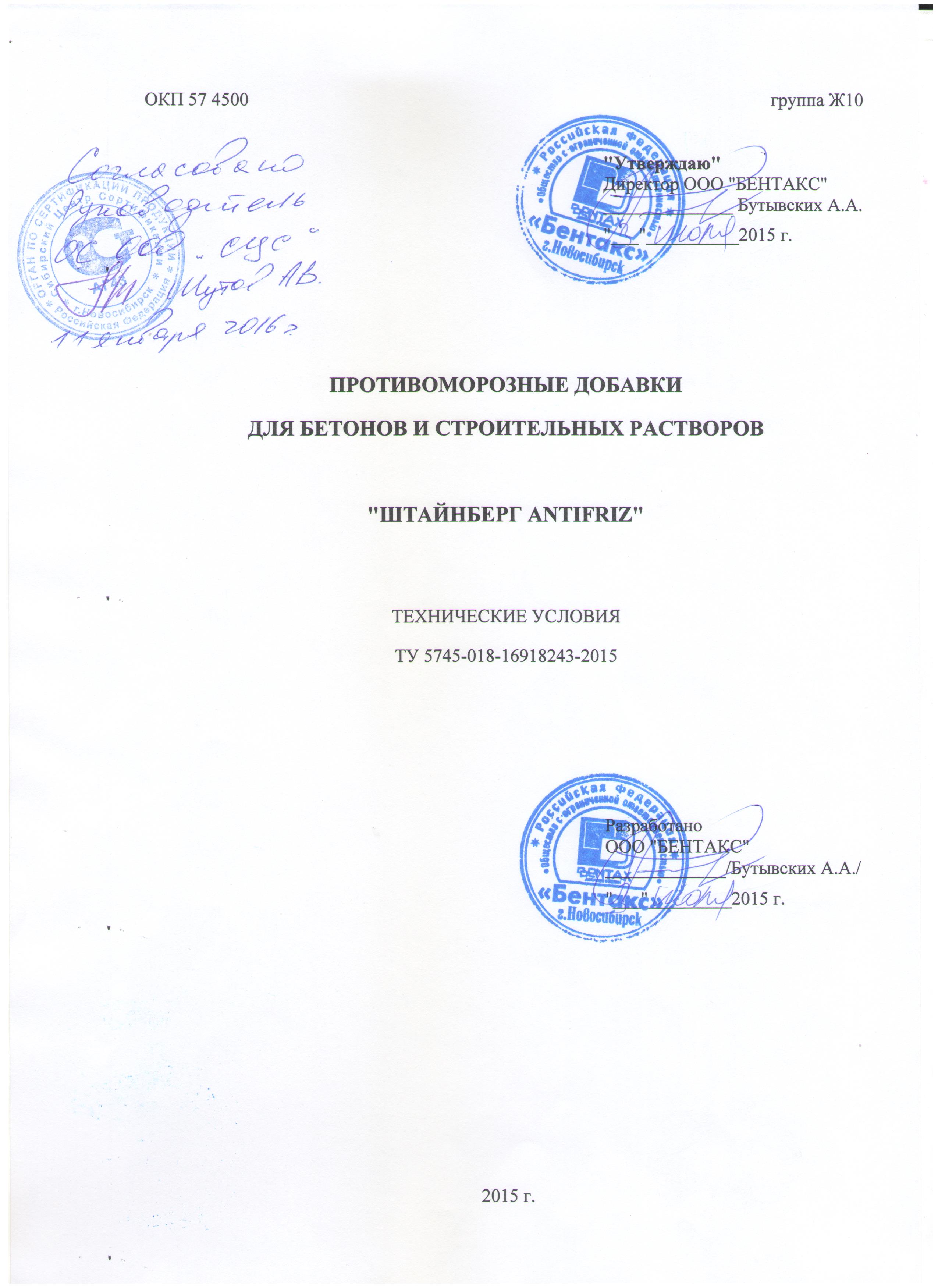 